Protokół został wystawiony na wniosek : Po dokonaniu sprawdzenia, co do zgodności z przepisami klasowymi stwierdzam że ww. jacht przynależy do: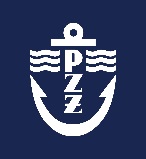 POLSKI ZWIĄZEK ŻEGLARSKIPROTOKÓŁ  PRZYNALEŻNOŚCI JACHTU   DO  KLASY  REGATOWEJNazwisko i imię / nazwa instytucjiNazwisko i imię / nazwa instytucjiAdresAdresPrzynależność organizacyjnaPrzynależność organizacyjnaTyp jachtu / klasaTyp jachtu / klasaBudowniczyBudowniczyRok budowyRok budowyNr IYRU / ISAF / WSNr IYRU / ISAF / WSNr klasowy (jeżeli był nadany)Nr klasowy (jeżeli był nadany)Długość po pokładzieSzerokość całkowitaZanurzenieZanurzenie z mieczemWysokość całkowitaMateriał kadłubaMasa całkowitaPowierzchnia pom. żagliJacht posiada dokumentację lub znaki identyfikacyjne świadczące, że posiadał numer klasowy CRJK lub inny rejestr.klasy regatowejposiada numer klasowymiejscowość, datapieczątka i podpis mierniczego jachtów klasowych PZŻ